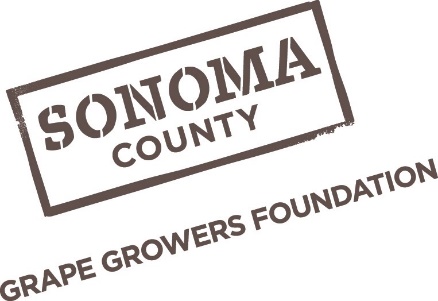                        SCGGF Vineyard Employee Sustainability                  Recognition Application                                                 *Employees must work in a vineyard to be eligible for the award*Month: _____________________________		Company: ________________________Theme: ____________________________		Address: _________________________								________________________________	 _ _ _ _ _ _ _ _ _ _ _ _ _ _ _ _ _ _ _ _ _ _ _ _ _ _ _ _ _ _ _ _ _ _ _ _ _ _ _ _ _ _ _ _ _ _ _ _ _ _ _ _ _ _ _ _ _  Name of Nominee: _________________________             Title:__________________________________	Email: __________________________              # of years at the company: ______________________	Name of person nominating: ________________________    Title:________________________________	Email: __________________________Please provide an explanation on how this person exhibits superior performance.  Be specific to the theme of the month and give tangible examples on why they deserve to be recognized for their work.Employer Signature:	Date: 	Return completed application to Sonoma County Grape Growers Foundation400 Aviation Blvd, Suite 500, Santa Rosa, CA 95403 or info@scggf.org